T.C.DİCLE ÜNİVERSİTESİ SİLVAN MESLEK YÜKSEKOKULU2023-2024 EĞİTİM ÖĞRETİM BAHAR YARIYILIBİLGİSAYAR TEKNOLOJİLERİ BÖLÜMÜ/BİLGİSAYAR PROGRAMCILIĞI PROGRAMIARA SINAV (VİZE) TARİHLERİ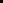 Sevgili Öğrencilerimiz,1-Atatürk İlkeleri ve İnkılap Tarihi-II, Türk Dili-II ve Yabancı Dil-II dersleri belirtilen gün ve saatte ONLINE SINAV şeklinde olacaktır.2-Sınavlara öğrenci kimliklerinizi getiriniz..BAŞARILAR..BİLGİSAYAR PROGRAMCILIĞI PROGRAMI VİZE SINAV PROGRAMIBİLGİSAYAR PROGRAMCILIĞI PROGRAMI VİZE SINAV PROGRAMIBİLGİSAYAR PROGRAMCILIĞI PROGRAMI VİZE SINAV PROGRAMIBİLGİSAYAR PROGRAMCILIĞI PROGRAMI VİZE SINAV PROGRAMIBİLGİSAYAR PROGRAMCILIĞI PROGRAMI VİZE SINAV PROGRAMITARİHSINIFSINIF2.SINIF2.SINIFDERS ADISaatDERS ADISaat22/04/2024PazartesiMatematik-II10:00-11:00Sunucu İşletim SistemleriSistem Analizi ve Tasarımı13:00-14:0014:00-15:0023/04/2024SalıRESMİ TATİLRESMİ TATİLRESMİ TATİLRESMİ TATİL24/04/2024Çarşambaİnternet Programcılığı IGrafik ve Animasyon IIAtatürk İlkeleri ve İnkılap Tarihi-II10:00-11:0011:00-12:0018:00-19:00Nesne Tabanlı Programlama IIAçık Kaynak İşletim Sistemi13:00-14:0014:00-15:0025/04/2024PerşembeVeri Tabanı ve YönetimiWeb Editörü10:00-11:0011:00-12:00Mesleki Yabancı Dil-IIDelphi Programlama-II13:00-14:0014:00-15:0026/04/2024CumaİletişimTürk Dili-IIYabancı Dil-II11:00-12:0015:00-16:0018:00-19:00C Programlama-II13:00-14:00